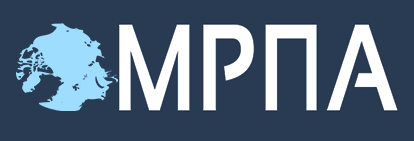 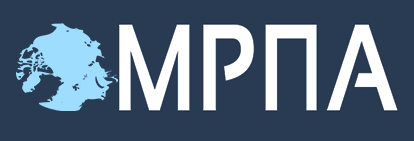 www.mrprussia.ruЕжегодная Премия«За развитие Дальнего Востока и Арктики»Москва, Ленинградский проспект, д. 64, стр. 2, оф. 603Email: techpro@s-kon.ru, info@s-kon.ru, тел: 8(495)662-97-49Положение ежегодной премии  «За развитие Дальнего Востока и Арктики»Общие сведения о Премии.Премия «За развитие Дальнего Востока и Арктики» (далее – Премия) инициирована с целью содействия устойчивому развитию регионов Дальнего Востока России и Арктической зоны Российской Федерации, реализации стратегических направлений социально-экономического развития Российской Федерации, поиска новых инновационных технологий, повышения инвестиционной привлекательности дальневосточных и арктических регионов нашей страны, сохранения самобытности культур народов, проживающих на Дальнем Востоке России и в российской Арктике.Инициатором ежегодной премии «За развитие Дальнего Востока и Арктики» являются члены и партнеры, экспертное сообщество Межрегионального научно-технологического, делового и образовательного партнёрства «Устойчивое развитие регионов Дальнего Востока и Арктики» (далее – МРПА), при поддержке Торгово-промышленной палаты Российской Федерации, Русского Географического общества  (отделение в Республике Саха (Якутия), Союза газонефтепромышленников России, Дальневосточного представительства национального объединения строителей.Ассоциации развития и освоения труднодоступных территорий "Русское Вездеходное Общество", При поддержке: Комитета Совета Федерации по федеративному устройству, региональной политике, местному самоуправлению и делам Севера.Комитета Государственной Думы по развитию Дальнего Востока и Арктики.Министерства РФ по развитию Дальнего Востока и Арктики.АО «Корпорация развития Дальнего Востока и Арктики».Представительства регионов ДВиАЗРФ в Москве.Премия «За развитие Дальнего Востока и Арктики» призвана отметить вклад людей, активно участвующих в экономической деятельности, в развитие регионов Дальнего Востока России и Арктической зоны Российской Федерации, в общем созидании жизни в этих регионах.Премия «За развитие Дальнего Востока и Арктики» также имеет своей целью помочь выстроить эффективный диалог между производителями и потребителями продукции, органами государственного управления, представителями научной сферы и станет одним из инструментов стимулирования устойчивого развития регионов Дальнего Востока и Арктики.В 2024 году Премия приурочена к Году семьи в России, в целях укрепления института семьи, как базовой ценности многонациональной культуры Российской Федерации. Семья, семейные династии  имеют свои истоки и традиции. Их хранители – дорогие нашим сердцам представители старшего поколения, которые сейчас нуждаются в нашей заботе, поддержке и внимании. Поэтому Премия имеет ещё и благотворительную направленность, связанную с заботой о пожилых людях.  Информационные партнёры Премии – медиаплатформа «Дальний Восток и Арктика: устойчивое развитие», журнал «Региональная энергетика и энергосбережение», федеральные и региональные информационные партнёры и члены МРПА.Оператор организации и проведения – ООО «Системный консалтинг». 2. В рамках Премии представлены следующие базовые номинации:«За развитие промышленности» «За развитие сельского хозяйства» «За вклад в жилищное строительство» «За вклад в развитие сферы ЖКХ»«За развитие лесного хозяйства, лесоводства, лесной, деревообрабатывающей и целлюлозно-бумажной промышленности»«За вклад в судостроение и создание инфраструктуры, связанной с водным транспортом»«За вклад в развитие воздушного транспорта и создание авиационной инфраструктуры»«За вклад в развитие наземного транспорта и создание дорожной инфраструктуры»«За вклад в развитие железнодорожного сообщения»«За вклад в развитие минерально-сырьевого комплекса»«За вклад в развитие энергетической сферы» «За проведение экспедиционных исследований»«За проведение гидрографических исследований»«За достижения в организации северного завоза»«За вклад в технологический прорыв»«За вклад в создание и развитие социальной инфраструктуры»«За вклад в развитие индустрии гостеприимства и рекреационной сферы»«За вклад в подготовку кадров»«За вклад в развитие науки и технологий» «За вклад в развитие здравоохранения и создание условий для здорового образа жизни»«За вклад в развитие физкультуры и спорта»«За вклад в сохранение окружающей среды»«За активное внедрение ESG-принципов» «За лучший инвестиционный проект»«За динамичное развитие компании»«За вклад в развитие культуры и сохранение её самобытности»«За развитие традиционных отраслей и северного оленеводства»«За высокое качество обслуживания»Номинации, инициированные Экспертным советом Премии:«Лучший партнёр»«Лучший инновационный проект»«Лидеры» (номинация юбиляров)«Женщина-лидер» «СемьЯ»«Успешный старт» «За личный вклад»«Лучший благотворительный проект»«За лучший рекламно-информационный проект»В рамках Премии представлены:диплом лауреата;памятный знак;юбилейная награда.Оргкомитет и экспертный совет Премии.С целью организации мероприятий технического характера создаётся Оргкомитет. Оргкомитетом Премии формируется Экспертный совет. Председатель и члены Экспертного совета избираются ежегодно. Номинации в рамках Премии и сроки её вручения ежегодно уточняются Оргкомитетом и Экспертным советом. Председатель Оргкомитета – генеральный директор ООО «Системный консалтинг» Т. И. Мордасова.5. Номинанты Премии.​5.1. Стать номинантом Премии возможно, как по собственной инициативе, так и по рекомендации органов государственного и муниципального управления, общественных организаций, юридических и физических лиц. Номинантами Премии могут быть российские и зарубежные компании, юридические и физические лица.5.2. В процессе работы Оргкомитет, Экспертный совет имеют право выдвигать соискателей Премии на базовые и специальные номинации. 6. Регламент участия и документы: 6.1. Для номинирования на получение Премии номинанты представляют в Оргкомитет оформленную на бланке организации анкету-заявку на участие в конкурсе. Анкета-заявка должна содержать следующую информацию: 1) обоснование лидирующего положения компании в отрасли (2–3 страницы);2) дипломы и награды иных профессиональных и национальных конкурсов и премий (сканкопии/ксерокопии);3) краткое описание характера профессиональной деятельности (при участии в соответствующих номинациях);4) образцы рекламно-информационной продукции (в зависимости от номинации);5) свидетельство о достижениях, о рейтинге организации (либо личном рейтинге), рекомендательные и благодарственные письма (сканкопии/ксерокопии);6) любую иную информацию, включая отзывы клиентов, свидетельствующие о лидирующем положении компании.​6.2. Поступающие заявки рассматриваются Экспертным советом на предмет соответствия Положению. В каждой из номинаций Экспертный совет выбирает от одного до трёх лауреатов, которому вручаются соответствующие дипломы и памятные знаки.6.3. Номинант обязан сообщать достоверную информацию согласно условиям участия в Премии.6.4. Номинант не несёт финансовой ответственности за отказ от участия в Премии.6.5. В случае опоздания (неприбытия) на церемонию награждения номинант не несёт финансовой ответственности. В данном случае Оргкомитет при наличии возможности организует вручение диплома (памятного знака) когда проводится торжественная церемония вручения Премии, либо передаёт номинанту наградные документы вне торжественной церемонии. Оргкомитет рассматривает возможность вручения Премии на иных мероприятиях регионального уровня, по согласованию.6.6. Возможно заочное участие в торжественной церемонии вручения Премии.6.7. Для участия в торжественной церемонии вручения Премии предусмотрен регистрационный взнос. В регистрационный взнос входят расходы Оргкомитета на квалификационный отбор, размещение и описание номинанта премии на сайте Премии и медиаплатформе «Дальний Восток и Арктика,  участие в торжественной церемонии награждения.7. Права и обязанности Оргкомитета.7.1. Оргкомитет обязан:организовать рекламу Премии и иное распространение информации о ней;организовать приём документов;обеспечить работу Экспертного совета;провести торжественную церемонию награждения лауреатов Премии;организовать изготовление соответствующих дипломов и памятных знаков.7.2. По итогам церемонии вручения Премии Оргкомитет выпускает специальное издание «Лауреаты премии «За развитие Дальнего Востока и Арктики». Аналогичная информация размещается на сайте Премии и медиаплатформе «Дальний Восток и Арктика».7.3. Оргкомитет вправе привлекать партнёров, для чего разрабатываются соответствующие партнёрские пакеты. Сроки и этапы проведения.Для проведения Премии в 2024 году установлены следующие сроки.Приём заявок - до 24 февраля 2024 года. Заседание Экспертного совета - 1 марта 2024 года.Торжественная церемония вручения: 7 марта 2024 года, Международная выставка-форум «Россия», ВДНХ, г.Москва.  В случае особых обстоятельств Оргкомитет оставляет за собой право назначить иные сроки и место проведения торжественной церемонии награждения.